Профессиональная деятельность медицинских работников, участвующих в лечении и реабилитации больных, предполагает эмоциональную насыщенность и высокий процент факторов, вызывающих стресс. По классификации профессий по “критерию трудности и вредности” (по А.С. Шафрановой), медицина относится к профессии высшего типа по признаку необходимости постоянной внеурочной работы над предметом и собой. 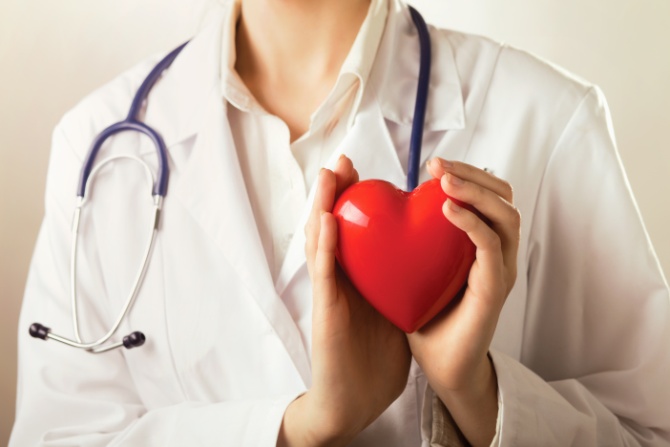 Синдром эмоционального выгорания (СЭВ) был впервые описан в 1974 году американским психологом Фрейденбергером для описания деморализации, разочарования и крайней усталости, которые он наблюдал у работников психиатрических учреждений. Разработанная им модель оказалась удобной для оценки этого состояния у медицинских работников — профессии с наибольшей склонностью к “выгоранию”. Ведь их рабочий день — это постоянное теснейшее общение с людьми, к тому же больными, требующими неусыпной заботы и внимания, сдержанности.Основными симптомами СЭВ являются:усталость, утомление, истощение после активной профессиональной деятельности;психосоматическпе проблемы (колебания артериального давления, головные боли, заболевания пищеварительной и сердечно-сосудистой систем, неврологические расстройства, бессонница);появление негативного отношения к пациентам (вместо имевшихся ранее позитивных взаимоотношений), отрицательная настроенность к выполняемой деятельности;агрессивные тенденции (гнев и раздражительность по отношению к коллегам и пациентам);функциональное, негативное отношение к себе;тревожные состояния, пессимистическая настроенность, депрессия, ощущение бессмысленности происходящих событий, чувство вины.Выгорание — не просто результат стресса, а следствие неуправляемого стресса.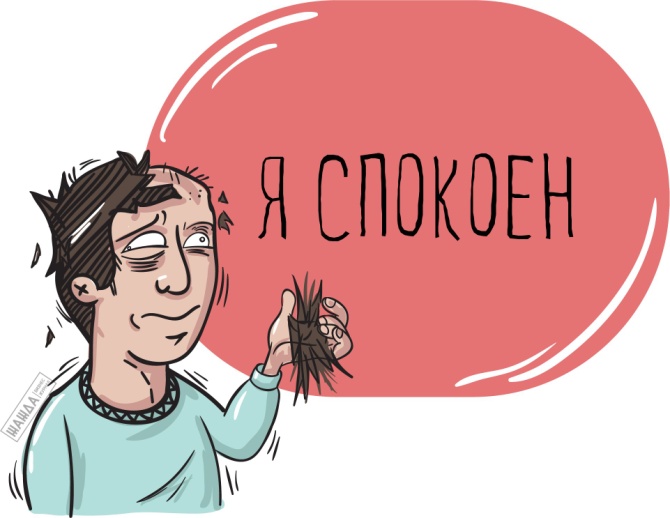 Этот синдром включает в себя три основные составляющие: эмоциональное истощение — чувство эмоциональной опустошенности и усталости, вызванное собственной работой;деперсонализация — циничное, безразличное отношение к труду и объектам своего труда;редукция профессиональных достижений — возникновение чувства некомпетентности в своей профессиональной сфере, осознание неуспеха в ней.Более всего риску возникновения СЭВ подвержены лица, предъявляющие непомерно высокие требования к себе. СЭВ включает в себя 3 стадии, каждая из которых состоит из 4-х симптомов:1-я стадия – “Напряжение” — со следующими симптомами:неудовлетворенность собой,“загнанность” в клетку»,переживание психотравмирующих ситуаций,тревожность и депрессия.2-я стадия – “Резистенция” — со следующими симптомами:неадекватное, избирательное эмоциональное реагирование,эмоционально-нравственная дезориентация,расширение сферы экономии эмоций,редукция профессиональных обязанностей.3-я стадия — “Истощение” — со следующими симптомами:эмоциональный дефицит,эмоциональная отстраненность,личностная отстраненность,психосоматические, психовегетативные нарушения.Чтобы избежать синдрома эмоционального выгорания:старайтесь рассчитывать, обдуманно распределять все свои нагрузки;учитесь переключаться с одного вида деятельности на другой;проще относитесь к конфликтам на работе;как ни странно это звучит — не пытайтесь всегда и во всем быть лучшими.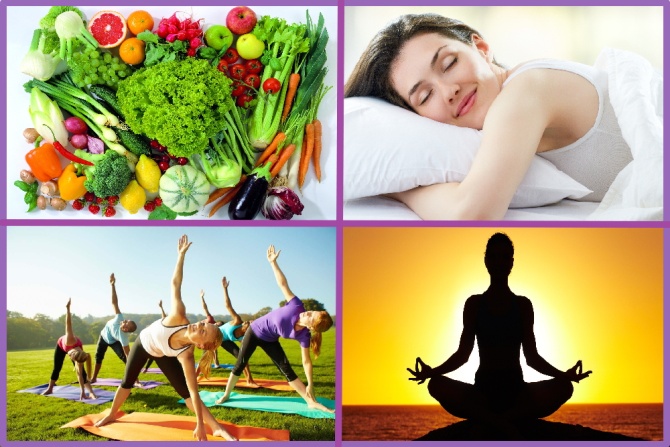   Необходимо помнить, что работа — всего лишь часть жизни. Знание того, что СЭВ фактически является не только и не столько вашей проблемой, сколько проблемой профессии, должно помочь адекватно отнестись к появлению его симптомов и своевременно попытаться внести коррективы в свою жизнь.Синдром профессионального выгорания среди медицинских работников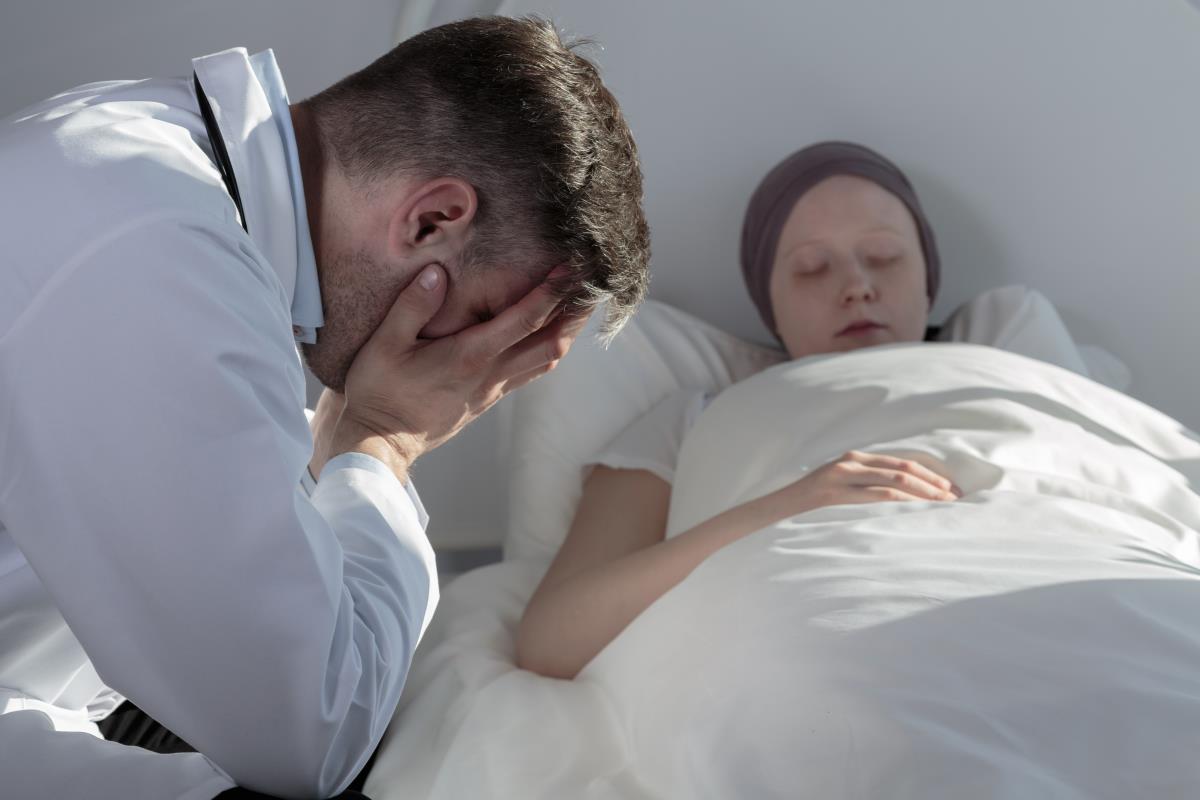 Выполнила студентка2 курса Волкова   Анна